Development Needs Assessment for 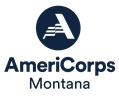 		AmeriCorps Program ProfessionalsMontana AmeriCorps staff, as identified by OCS, are asked to complete this professional development needs assessment once a year prior to completing their professional development plan.  Below you will find each professional development objective and the corresponding Knowledge, Skills and Abilities (KSA) for that objective. Next to each KSA is a personal ranking box followed by a comment box. To complete the assessment, please rank yourself on a scale of 1-5 for each KSA topic. You are encouraged to ask others about your competencies; included supervisors, key partners, members, and ServeMontana staff.  The comment box can be used for notes, questions or specific needs identified. 1= Inadequate Competency   2= Some Competency   3=Adequate Competency   4=Advanced Competency   5=Superior CompetencyTo complete the assessment, please rank yourself on a scale of 1-5 for each KSA topic. You are encouraged 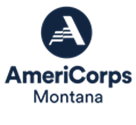 to ask others about your competencies; included supervisors, key partners, members, and ServeMontana staff.  The comment box can be used for notes, questions or specific needs identified. 1= Inadequate Competency   2= Some Competency   3=Adequate Competency   4=Advanced Competency   5=Superior CompetencySummaryReview your personal scores in each objective and identify the top two key areas you would like to improve. Consider which KSA topic will have the greatest positive impact in your performance, as well as the KSA topics that will have the greatest positive impact for your organization and service program: Leadership: Content Expertise: Community Engagement: Critical Thinking: Resiliency:  Professional Development Plan for AmeriCorps Program ProfessionalsStaff Member Name: Program and Position: Program Year:   		 Professional Development Plan Timeline:      /      to      /     Personal DevelopmentLeadership: 	KSA Topic:  Strategy: Resources Needed: Expected Completion Date: Content Expertise: 	KSA Topic:  Strategy:  Resources Needed: Expected Completion Date: Community Engagement: 	KSA Topic:  Strategy: Resources Needed: Expected Completion Date: Critical Thinking: KSA Topic:  Strategy:  Resources Needed:  Expected Completion Date:  Resiliency:  KSA Topic:  Strategy:  Resources Needed:  Expected Completion Date:  On-going Professional Development for all programsBootcamp Program & Fiscal (within first 2 yrs.):    Desired Objective(s): Resources Needed: Expected Completion Date: Tribal Relations Training:Desired Objective(s): Resources Needed: Expected Completion Date: ServeMontana Symposium: Desired Objective(s): Resources Needed: Expected Completion Date: National Service Regional Training Conference: Desired Objective(s): Resources Needed: Expected Completion Date: Personal Development Goal: Desired Objective(s): Resources Needed: Expected Completion Date:       Governor’s Office of Community Service (OCS) National Service Professional Development Framework       Governor’s Office of Community Service (OCS) National Service Professional Development Framework       Governor’s Office of Community Service (OCS) National Service Professional Development Framework       Governor’s Office of Community Service (OCS) National Service Professional Development Framework       Governor’s Office of Community Service (OCS) National Service Professional Development Framework Introduction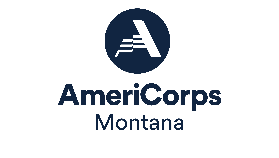 The National Service Professional Development Framework is designed to provide AmeriCorps program staff with a strategic tool for their professional development needs and a pathway to utilize in pursuing their professional development goals. The framework was designed in conjunction with AmeriCorps staff and as a reflection of their collective priorities and aspirations, as well as the requirements of the Corporation for National and Community Service and the Montana Commission on Community Service. IntroductionThe National Service Professional Development Framework is designed to provide AmeriCorps program staff with a strategic tool for their professional development needs and a pathway to utilize in pursuing their professional development goals. The framework was designed in conjunction with AmeriCorps staff and as a reflection of their collective priorities and aspirations, as well as the requirements of the Corporation for National and Community Service and the Montana Commission on Community Service. IntroductionThe National Service Professional Development Framework is designed to provide AmeriCorps program staff with a strategic tool for their professional development needs and a pathway to utilize in pursuing their professional development goals. The framework was designed in conjunction with AmeriCorps staff and as a reflection of their collective priorities and aspirations, as well as the requirements of the Corporation for National and Community Service and the Montana Commission on Community Service. IntroductionThe National Service Professional Development Framework is designed to provide AmeriCorps program staff with a strategic tool for their professional development needs and a pathway to utilize in pursuing their professional development goals. The framework was designed in conjunction with AmeriCorps staff and as a reflection of their collective priorities and aspirations, as well as the requirements of the Corporation for National and Community Service and the Montana Commission on Community Service. IntroductionThe National Service Professional Development Framework is designed to provide AmeriCorps program staff with a strategic tool for their professional development needs and a pathway to utilize in pursuing their professional development goals. The framework was designed in conjunction with AmeriCorps staff and as a reflection of their collective priorities and aspirations, as well as the requirements of the Corporation for National and Community Service and the Montana Commission on Community Service. Professional Development Purpose and VisionMontana AmeriCorps program staff aspire to be nationally recognized for their collective efforts in meeting community needs through best-practice program management, effective member development practices, and the cultivation and maintenance of strong partnerships. The OCS Strategic Development Framework is designed to provide program staff with a clear understanding of the knowledge, skills and abilities required to meet this vision with the tools and resources necessary for planning and obtaining professional development.Professional Development Purpose and VisionMontana AmeriCorps program staff aspire to be nationally recognized for their collective efforts in meeting community needs through best-practice program management, effective member development practices, and the cultivation and maintenance of strong partnerships. The OCS Strategic Development Framework is designed to provide program staff with a clear understanding of the knowledge, skills and abilities required to meet this vision with the tools and resources necessary for planning and obtaining professional development.Professional Development Purpose and VisionMontana AmeriCorps program staff aspire to be nationally recognized for their collective efforts in meeting community needs through best-practice program management, effective member development practices, and the cultivation and maintenance of strong partnerships. The OCS Strategic Development Framework is designed to provide program staff with a clear understanding of the knowledge, skills and abilities required to meet this vision with the tools and resources necessary for planning and obtaining professional development.Professional Development Purpose and VisionMontana AmeriCorps program staff aspire to be nationally recognized for their collective efforts in meeting community needs through best-practice program management, effective member development practices, and the cultivation and maintenance of strong partnerships. The OCS Strategic Development Framework is designed to provide program staff with a clear understanding of the knowledge, skills and abilities required to meet this vision with the tools and resources necessary for planning and obtaining professional development.Professional Development Purpose and VisionMontana AmeriCorps program staff aspire to be nationally recognized for their collective efforts in meeting community needs through best-practice program management, effective member development practices, and the cultivation and maintenance of strong partnerships. The OCS Strategic Development Framework is designed to provide program staff with a clear understanding of the knowledge, skills and abilities required to meet this vision with the tools and resources necessary for planning and obtaining professional development.Core Objectives Core Objectives Core Objectives Core Objectives Core Objectives Leadership Content ExpertiseCommunity Engagement Critical ThinkingResiliencyGoal: Staff strive to develop and improve their leadership competencies and utilize advanced leadership skills and practices in their roles. Goal: Staff demonstrate compliance and excellence in the administration and oversight of AmeriCorps programming and CNCS grant funding. Goal: Staff exhibit strong relationships to communities served through the incorporation and execution of community building practices. Goal: Staff exercise a variety of critical thinking skills and tactics in their approach to program design, program development and long-term planning. Goal: Staff invest in the development and utilization of personal and organizational practices aimed at managing stress and increasing quality of life. Desired Competencies Desired Competencies Desired Competencies Desired Competencies Desired Competencies Developing a Vision Communication Supervision Team Development Grant Management Marketing & Outreach Member Management Program Management Civic Engagement & Service Community Awareness Community Involvement Equity and Inclusion Design Thinking Logic Modeling Problem-Solving Strategic Planning Peer-Connections Personal Management Self-Awareness Self-Care Associated Knowledge, Skills and Abilities:  Operational Definitions and Resources are listed at the end of this documentAssociated Knowledge, Skills and Abilities:  Operational Definitions and Resources are listed at the end of this documentAssociated Knowledge, Skills and Abilities:  Operational Definitions and Resources are listed at the end of this documentAssociated Knowledge, Skills and Abilities:  Operational Definitions and Resources are listed at the end of this documentAssociated Knowledge, Skills and Abilities:  Operational Definitions and Resources are listed at the end of this documentAssertive Communication Coaching & Teaching Conflict Resolution Discipline Facilitation Feedback Motivation  Public Speaking Team Building Technical Writing Visioning Work Planning Financial Oversight Grant ComplianceGrant Reporting Member Compliance Member Recruitment Performance Oversight Program Compliance   Program Evaluation  Program Marketing Program Outreach Record Keeping Training & EducationAccessibility & InclusionAsset Mapping Civic Engagement Community Entry Cultural Competency History of Service Institutional Equity Meaning of Service Needs Assessment Partnership DevelopmentStakeholder EngagementVolunteer Management Creativity & Brainstorming Decision-Making Empathetic Design Evidence Based PracticeExperimentation Gap & Opportunity Analysis Goal Setting Ideation Intervention Development Problem Identification Program Assessment Theory of Change  Core Values Emotional IntelligenceFuture Planning Growth Mindset Mentoring Opportunity Personal Organizational Skills Personal Motivations Organizational Practices Prioritization Self-Care Strategies  Time Management  Work-Life Balance Leadership:  Staff strive to develop and improve their leadership competencies and utilize advanced leadership skills and practices in their roles.Leadership:  Staff strive to develop and improve their leadership competencies and utilize advanced leadership skills and practices in their roles.Leadership:  Staff strive to develop and improve their leadership competencies and utilize advanced leadership skills and practices in their roles.KSA Personal RankingComments Assertive CommunicationCoaching & Teaching Conflict Resolution Discipline Facilitation Feedback Motivation  Public Speaking Team Building Technical Writing Visioning Work PlanningOtherContent Expertise: Staff demonstrate compliance and excellence in the administration and oversight of AmeriCorps programming and CNCS grant funding.Content Expertise: Staff demonstrate compliance and excellence in the administration and oversight of AmeriCorps programming and CNCS grant funding.Content Expertise: Staff demonstrate compliance and excellence in the administration and oversight of AmeriCorps programming and CNCS grant funding.KSAPersonal RankingComments Financial Oversight Grant ComplianceGrant Reporting Member Compliance Member Recruitment Performance Oversight Program Compliance   Program Evaluation  Program Marketing Program Outreach Record Keeping Training & EducationOtherCommunity Engagement: Staff exhibit strong relationships to communities served through the incorporation and execution of community building practices.Community Engagement: Staff exhibit strong relationships to communities served through the incorporation and execution of community building practices.Community Engagement: Staff exhibit strong relationships to communities served through the incorporation and execution of community building practices.KSAPersonal RankingComments Accessibility & InclusionAsset Mapping Civic EngagementCommunity Entry Cultural Competency History of Service Institutional Equity Meaning of Service Needs Assessment Partnership DevelopmentStakeholder EngagementVolunteer ManagementOtherCritical Thinking: Staff exercise a variety of critical thinking skills and tactics in their approach to program design, program development and long-term planning.Critical Thinking: Staff exercise a variety of critical thinking skills and tactics in their approach to program design, program development and long-term planning.Critical Thinking: Staff exercise a variety of critical thinking skills and tactics in their approach to program design, program development and long-term planning.KSAPersonal RankingComments Creativity & BrainstormingDecision-MakingDiversity, Equity, & InclusionEmpathetic DesignEvidence Based PracticeExperimentationGap/Opportunity AnalysisGoal SettingIdeationIntervention DevelopmentProgram AssessmentProblem IdentificationTheory of Change  Other Resiliency: Staff invest in the development and utilization of personal and organizational practices aimed at managing stress and increasing quality of life. Resiliency: Staff invest in the development and utilization of personal and organizational practices aimed at managing stress and increasing quality of life. Resiliency: Staff invest in the development and utilization of personal and organizational practices aimed at managing stress and increasing quality of life.KSAPersonal RankingComments Core Values Emotional IntelligenceFuture Planning  Growth MindsetMentoring Opportunity Personal Organizational Skills Personal Motivations Organizational PracticesPrioritization Self-Care Strategies  Time Management  Work-Life BalanceOtherKey Terms: Operational Definitions and ResourcesKey Terms: Operational Definitions and ResourcesKey Terms: Operational Definitions and ResourcesKey Terms: Operational Definitions and ResourcesCore ObjectiveKSADefinitionResources LeadershipVisioningCreating a common vision of success for your community’s future. Visioning allows program stakeholders to identify shared, desired outcomes, and work backward to determine how to achieve those outcomes. Think big!Leadership Strategies - Visioning ExercisesCommunity EngagementAsset MappingProducing a visual tool to identify strengths in your community. Strengths-based approach to identifying and implementing program interventions.Community Tool Box - Identifying Community Assets and ResourcesCritical ThinkingDesign ThinkingAn iterative process of creative problem solving, leading to innovative solutions. Consists of five phases or modes: Empathize, Define, Ideate, Prototype, Test.Institute of Design at Stanford - Design Thinking Process GuideCritical ThinkingEmpathetic DesignPlacing community first when designing program interventions. Engaging by listening to, observing, and conversing with those you intend to serve, and gaining a true understanding of the strengths and needs of the community.Institute of Design at Stanford - Design Thinking Process GuideCritical ThinkingIdeationDeveloping the broadest possible range of ideas, without evaluating them. Innovation and imagination without judgement.Institute of Design at Stanford - Design Thinking Process Guide